حضرات السادة والسيدات،ت‍حية طيبة وبعد،يشرفني أن أحيطكم علماً بأن هذا الاجتماع سينظر أيضاً في إمكانية ال‍موافقة على مشروع التصويب 1 للتوصية ITU-T P.1201.2. وبناءً على ذلك، سيُنظر في ال‍موافقة على هذا ال‍مشروع في إطار البند 4 من مشروع جدول الأعمال.وتفضلوا بقبول فائق التقدير والاحترام.مالكول‍م جونسون
مدير مكتب تقييس الاتصالاتمكتب تقييس الاتصالات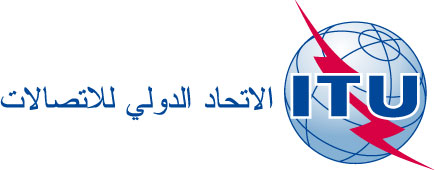 جنيف، 6 مارس 2014المرجع:الإضافة 1 للرسالة ال‍جماعية
TSB Collective letter 3/12
Ho/Elالهاتف:
الفاكس:
البريد الإلكتروني:+41 22 730 6356
+41 22 730 5853
tsbsg12@itu.intإلى:-	إدارات الدول الأعضاء في الات‍حاد،-	أعضاء قطاع تقييس الاتصالات بالات‍حاد،-	ال‍منتسبين إلى قطاع تقييس الاتصالات ال‍مشاركين في أعمال ل‍جنة الدراسات 12،-	الهيئات الأكادي‍مية ال‍منضمة إلى قطاع تقييس الاتصالاتالموضوع:اجتماع فرقة العمل 2/12
سولوتورن، سويسرا، 25 مارس 2014اجتماع فرقة العمل 2/12
سولوتورن، سويسرا، 25 مارس 2014